Temat:   BABIOGÓRSKI       PARK      NARODOWY1. Obejrzyjcie filmik reklamujący Babiogórski Park Narodowy:   https://www.youtube.com/watch?v=Ec4t9qsa7sI2. A teraz czas na krajoznawczą wirtualną wycieczkę po parku:   https://www.youtube.com/watch?v=JWd2ME_6H3MNa Babiej Górze widoczny jest piętrowy układ roślinności górskiej:regiel dolny,górny,piętro kosodrzewiny,piętro alpejskie. Babiogórski Park Narodowy to park założony w 1954 roku dla ochrony przyrody wokół Babiej Góry. Park znajduje się w województwie małopolskim przy granicy ze Słowacją. Faunę stanowi 105 gatunków ptaków i ssaków.Czy po obejrzeniu  dwóch filmów, możecie wymienić kilka zwierząt które zamieszkują tereny Babiogórskiego Parku Narodowego? Tak wygląda logo parku: https://www.google.com/search?q=okrzyn+jeleni+symbol&source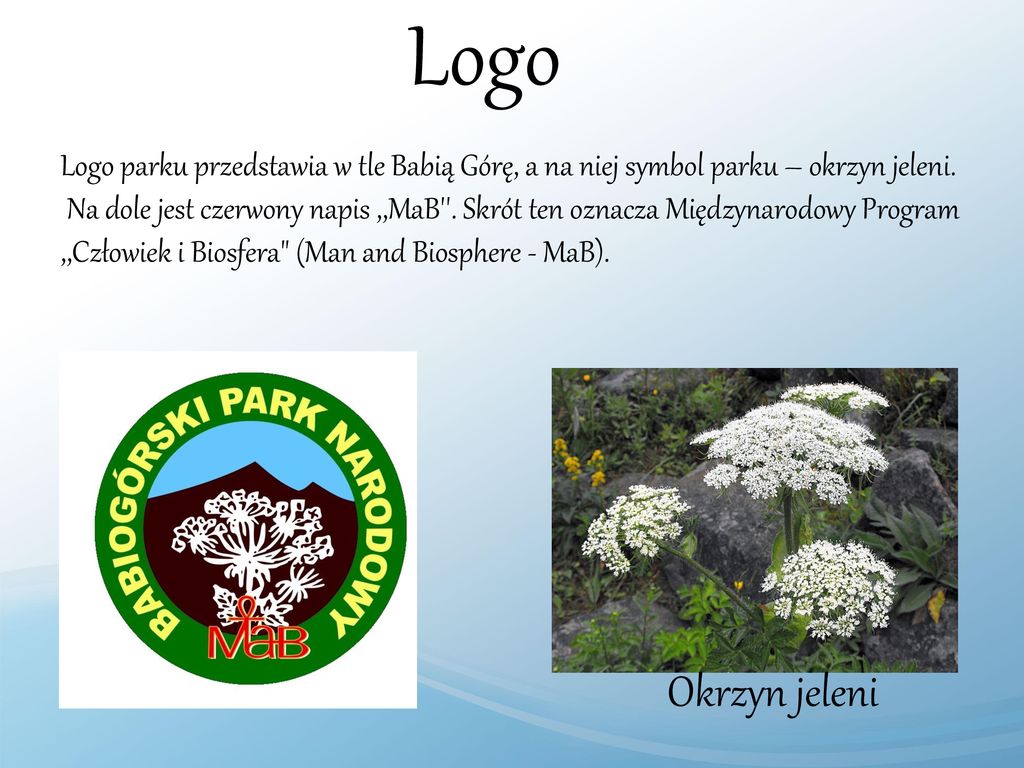   Na terenie parku opisano ponad 2000 gatunków roślin,w tym 70 gatunków roślin wysokogórskich. Symbolem parku jest okrzyn jeleni ,który występuje tylko tutaj i znajduje się w logo parku. Jest to bylina osiągająca 2m.wys.z biało-zielonym kwiatostanem. Na Babiej Górze widoczny jest piętrowy układ roślinności górskiej: regiel dolny, górnypi,piętro kosodrzewiny, piętro alpejskie.3.  Jeszcze jedna okazja do zwiedzenia parku:                 https://www.youtube.com/watch?v=h5G6yJknHXcNajwyższy szczyt  Babiogórskiego Parku to Babia Góra nazywana też Diablakiem 1725 m n.p.m. Jest to najwyższy szczyt Beskidów Zachodnich. 
Z nazwą Babia Góra i  Diablak wiąże się kilka wspaniałych legend. Sięgnijcie do nich www.dailyvibes.pl>single-post>legendy-o-babiej-gorze ,www.gorskalesniczowka.pl>aktualności>Na szczycie Babiej Góry znajduje się kilka ciekawych obiektów :Kamienny obelisk z roku 1876, Płyta Skalna na cześć Legionów, Obelisk poświęcony papieżowi Janowi Pawłowi II[po stronie Słowacji],Kamienny ołtarz polowy GOPR, Statua Matki Bożej, Kamienny 10 m..mur .Szczegóły na temat ich historii możesz przeczytać lub obejrzeć odwiedzając strony:www.odkryjmalopolskie.pl>przyroda>oraz  http;//www.bgpn.pl/-ciekawostkihttp: www.gory-dla-ciebie.pl/wyprawy/babia-gora/W 1977park został wpisany przez UNESCO do międzynarodowej sieci Rezerwatów Biosfery:http://polskiegory.byledobiec.pl/https://www.youtube.com/watch?v=oSgfpjaqlBQ4. Na zakończenie film - widok z drona przygotowany 14 lat temu, z okazji 60 lecia Białowieskiego Parku Narodowego:        https://www.youtube.com/watch?v=oSgfpjaqlBQMoże udało się zainteresować Was pięknem tego regionu? Jeśli tak, to zachęcam na wyprawę do Babiogórskiego Parku Narodowego.DO  ZOBACZENIA  NA  SZLAKACH.